Essential A first degree or equivalent Proven relevant experience, post-degree, in research or practice Experience of engaging members of the public with research Experience working as part of a collaborative or partnership project The ability to use information and communication technology in public engagement Excellent record-keeping and organisational skills Ability to work to deadlines and good time-management Ability to work collaboratively as part of a multidisciplinary research team but also to act on own initiative Excellent oral and written communication skillsDesirable Experience of working with partners from governmental or non-governmental organisations Understanding of and experience of public participation in research An appreciation of informal learning, public engagement and communications Experience of using social media Experience in design of materials for the dissemination of ideas and information to members of the public.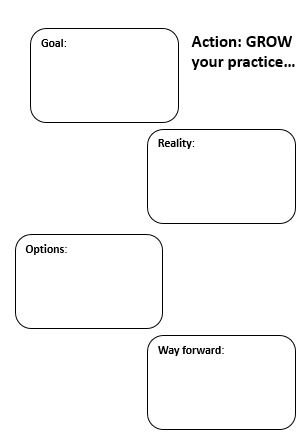 